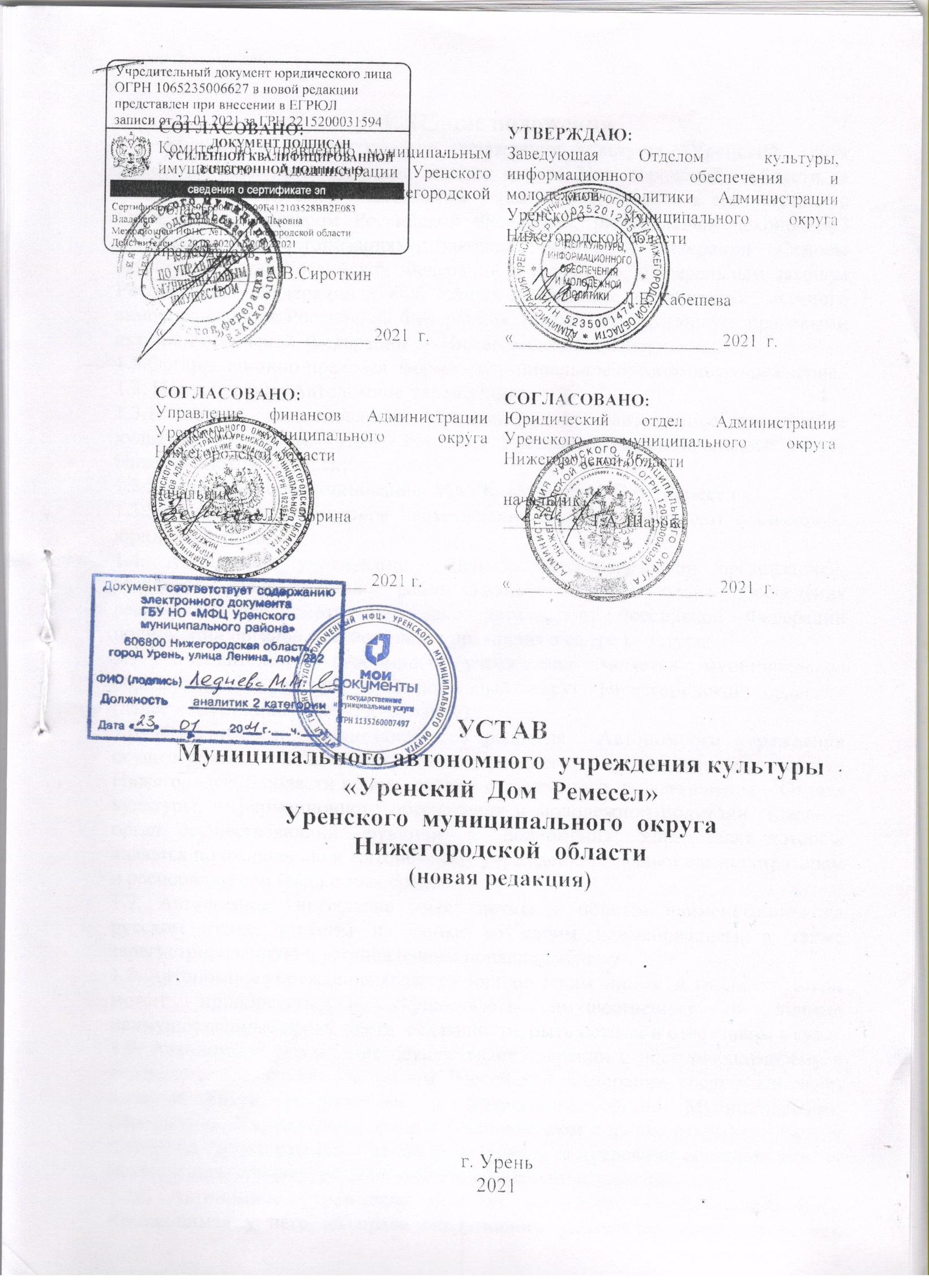 1. Общие положения1.1. Муниципальное автономное учреждение культуры «Уренский  Дом  Ремесел» Уренского  муниципального округа Нижегородской  области, в дальнейшем именуемое «Автономное учреждение», создано в соответствии с Гражданским кодексом Российской Федерации, Федеральным законом «О некоммерческих организациях», Законом Российской Федерации «Основы законодательства Российской Федерации о культуре», Федеральным законом Российской  Федерации  «Об общих принципах организации местного самоуправления в Российской Федерации», иными  нормативными  правовыми   актами  Российской  Федерации  и  Нижегородской  области. 1.2.Организационно-правовая  форма -муниципальное автономное учреждение.1.3. Наименование Автономное учреждения:1.3.1. полное наименование: Муниципальное  автономное учреждение культуры «Уренский  Дом  Ремесел» Уренского  муниципального округа Нижегородской  области; 1.3.2. сокращенное наименование: МАУК  «Уренский Дом  Ремесел». 1.3.3. полное и сокращенное наименования Учреждения имеют одинаковую юридическую силу. 1.4. Автономное учреждение  является некоммерческой организацией, созданной  для выполнения  работ, оказания  услуг  в  целях  обеспечения реализации предусмотренных законодательством Российской Федерации полномочий органов местного самоуправления в сфере культуры. 1.5. Учредителем Автономного учреждения является муниципальное образование  «Уренский  муниципальный  округ  Нижегородской  области» (далее – Муниципальное  образование).1.6. Функции  и  полномочия  Учредителя  Автономного учреждения  осуществляет  Администрация Уренского муниципального округа Нижегородской области в лице  своего  структурного  подразделения – Отдела  культуры, информационного обеспечения и молодежной политики  (далее – орган, осуществляющий  функции  и  полномочия  Учредителя), который является по отношению к Автономному учреждению главным администратором и распорядителем бюджетных средств. 1.7. Автономное учреждение имеет печать с полным наименованием на русском языке, штампы и бланки со своим наименованием, а также зарегистрированную в установленном порядке эмблему.1.8. Автономное учреждение является  юридическим  лицом  и  от своего имени может приобретать и осуществлять имущественные и личные неимущественные права, нести  обязанности, быть истцом и ответчиком в суде. 1.9. Автономное учреждение осуществляет операции с поступающими ему в соответствии с законодательством Российской Федерации средствами через лицевые счета, открываемые в финансовом органе Муниципального образования. Учреждение вправе в установленном порядке открывать счета в банках на территории Российской Федерации и за пределами ее территории, за исключением случаев, установленных федеральным законом.1.10. Автономное учреждение отвечает по своим обязательствам всем находящимся у него на праве оперативного управления имуществом, как закрепленным за Автономным учреждением собственником имущества, так и приобретенным за счет доходов, полученных от приносящей доход деятельности, за исключением особо ценного движимого имущества, закрепленного за Автономным учреждением собственником этого имущества или приобретенного Автономным учреждением за счет выделенных собственником имущества Автономного учреждения средств, а также недвижимого имущества. Собственник имущества не несет ответственности по обязательствам Автономного учреждения.1.11.Место нахождения  Автономного учреждения: 606800, Нижегородская область, г. Урень, ул. Попова, д.5. Почтовый  адрес  Учреждения совпадает  с  местом  нахождения Автономного учреждения.1.12. Автономное  учреждение  не  имеет  филиалов  и представительств. 1.13.Автономное учреждение ведет бухгалтерский учет и статистическую отчетность в порядке, установленном законодательством Российской Федерации. Учреждение предоставляет информацию о своей деятельности органам государственной статистики и налоговым органам, Учредителю и иным лицам в соответствии с законодательством Российской Федерации и  настоящим  Уставом.1.14. Контроль за деятельностью Автономного учреждения осуществляется в порядке, установленном Администрацией Уренского муниципального округа Нижегородской области  (в  том  числе  Отделом  культуры, информационного  обеспечения  и  молодежной  политики  как  структурным  подразделением  Администрации). Предмет, цели, задачи  и  виды деятельностиАвтономного учреждения2.1. Автономное учреждение осуществляет свою деятельность в соответствии с законами  и  иными  нормативными  правовыми  актами  Российской Федерации, законами  и  иными  нормативными  правовыми  актами  Нижегородской области, правовыми актами органов местного самоуправления Муниципального  образования  и настоящим Уставом. 2.2. Предмет деятельности Автономного учреждения – совокупность видов деятельности, посредством которых достигаются цели деятельности  Автономного учреждения.2.3. Цели деятельности Автономного учреждения –  обеспечение  реализации  предусмотренных законодательством Российской Федерации полномочий органов местного самоуправления:2.3.1. создание условий для обеспечения Муниципального образования, услугами по организации досуга и услугами организаций культуры;2.3.2. создание условий для массового отдыха жителей Муниципального  образования, и организация обустройства мест массового отдыха населения;2.3.3. организация и осуществление мероприятий по работе с детьми и молодежью в сфере  культуры; 2.3.4. создание условий для развития местного традиционного народного художественного творчества, участие в сохранении, возрождении и развитии народных художественных промыслов Муниципального  образования;2.3.5. оказание содействия национально-культурному развитию народов Российской Федерации и реализации мероприятий в сфере межнациональных отношений на территории Муниципального  образования;2.3.6. создание условий для развития туризма. 2.4. Для достижения поставленных целей Автономное  учреждение может осуществлять деятельность, не запрещенную законодательством Российской Федерации и соответствующую целям деятельности.2.5. Автономное учреждение  может  осуществлять  следующие виды деятельности, отнесенные  к  основной  деятельности (деятельности, непосредственно  направленной  на  достижение  целей, указанных  в  пункте 2.3 настоящего Устава):2.5.1. участие  в  реализации  государственных, муниципальных программ в области культуры и искусства;2.5.2. формирование  и  деятельность  клубных формирований (мастерских, кружков, студий, клубов  по  интересам, любительских  объединений, творческих коллективов и иных), связанных  с  традиционными  промыслами  и  ремеслами, традиционным народным  творчеством;2.5.3. организация и проведение, участие  в  организации  и  проведении, помощь  населению  в  организации  и  проведении  культурно-просветительных  и  культурно-досуговых мероприятий (в  том  числе  обрядовых  мероприятий, лекций, лекториев, тематических вечеров, праздников фольклора  и  ремесел, фестивалей народного  творчества,  конкурсов, гражданских и семейных обрядов, концертов, смотров,  выставок,  театрализованных представлений,  ярмарок);2.5.4. организация, подготовка и проведение массовых праздников и народных гуляний;2.5.5. разработка  и  реализация  творческих проектов, проведение  культурных  мероприятий  совместно с иными  организациями сферы  культуры, искусства, образования, науки;2.5.6. проведение социологических и маркетинговых исследований с целью изучения характера потребностей, запросов граждан  и  организаций  в  сфере  культуры  и  искусства;2.5.7. повышение  квалификации   специалистов  в  сфере  культуры  и  искусства;2.5.8. поиск,  изучение и систематизация материалов о традиционной, бытовой и ремесленной культуре;2.5.9. возрождение, сохранение, изучение  ремесел,  традиционной  народной  культуры, в  том  числе  путем  изготовления изделий народных промыслов и ремесел;  создание и комплектование фондов народного искусства и ремесел  путем приобретения произведений самодеятельного изобразительного, прикладного  искусства, изделий мастеров традиционных промыслов и ремесел, а  также  собирательской  деятельности; создание, формирование, комплектование справочно-информационного фонда из   литературы, других  носителей  информации по вопросам культурно-досуговой деятельности, проблемам народного  творчества, 2.5.12. разработка, участие  в разработке проектов нормативных  правовых  актов, программ, подготовка  и  распространение  информационных  и  научно-методических  материалов (в  том  числе  методических  пособий, буклетов, информационных  листков), иная  научная  и  методическая, консультативная  деятельность (в  том  числе  оказание методической и практической помощи учреждениям культуры, детским, молодежным творческим объединениям, мастерам декоративно-прикладного творчества,  художникам  по  возрождению  народной культуры при взаимодействии с областными  учреждениями  культуры), связанная  с  достижением  целей  деятельности  Автономного учреждения,  популяризация  традиционного  народного  творчества  и  ремесел  путем  организации  и  проведения  экскурсий, формирования (комплектования), учета, обеспечения безопасности и сохранности выставочных фондов, подготовки  и  размещения  публикаций  в  средствах  массовой  коммуникации.  осуществление  приносящей  доход  деятельности, предусмотренной  пунктом    настоящего  Устава.   2.6. Муниципальное  задание для Автономного учреждения в соответствии с предусмотренными настоящим  уставом  основными видами деятельности формирует и утверждает соответствующий орган, осуществляющий функции и полномочия Учредителя. Автономное учреждение не вправе отказаться от выполнения муниципального задания.2.7. Автономное учреждение осуществляет в соответствии с муниципальным заданием и (или) обязательствами перед страховщиком по обязательному социальному страхованию деятельность, связанную с выполнением работ, оказанием услуг, относящихся к его основным видам деятельности.2.8. Уменьшение объема субсидии, предоставленной на выполнение муниципального задания, в течение срока его выполнения осуществляется только при соответствующем изменении муниципального задания.2.9. Автономное учреждение вправе сверх установленного муниципального задания, а также в случаях, определенных федеральными законами, в пределах установленного муниципального задания выполнять работы, оказывать услуги, относящиеся к его основным видам деятельности, для граждан и юридических лиц за плату и на одинаковых при оказании одних и тех же услуг условиях. Порядок определения указанной платы устанавливается  органом, осуществляющим функции и полномочия Учредителя, если иное не предусмотрено федеральным законом.2.10. Автономное учреждение осуществляет в порядке, определенном Администрацией Уренского  муниципального  округа, полномочия  органа местного самоуправления по исполнению публичных обязательств перед физическим лицом, подлежащих исполнению в денежной форме.2.11. Автономное учреждение может осуществлять приносящую  доход  деятельность лишь постольку, поскольку это служит достижению целей создания  Автономного учреждения и соответствует указанным целям, при условии, что такая деятельность указана в настоящем  Уставе. 2.12. Доходы, полученные  от  приносящей  доход  деятельности, и  приобретенное  за  счет  этих доходов  имущество поступают  в  самостоятельное  распоряжение  Автономного учреждения. Собственник имущества Автономного учреждения не имеет права на получение доходов от осуществления Автономного учреждения деятельности и использования закрепленного за Автономным учреждением имущества.  Для достижения целей, указанных в настоящем уставе,  Автономное учреждение осуществляет следующие виды приносящей доход деятельности:2.13.1. организация и проведение  культурных  мероприятий  по заявкам граждан и организаций;2.13.2. организация работы  клубных  формирований  на  платной  основе;   2.13.3. организация и проведение мастер-классов, ярмарок, аукционов, выставок-продаж, выставок изделий местных мастеров;2.13.4. сдача помещений в аренду;2.13.5. реализация, сдача  в  аренду  основных средств и имущества, приобретенных за счет средств, полученных от приносящей доход деятельности Автономного учреждения;2.13.6. реализация профессиональных образовательных программ;2.13.7. осуществление в установленном порядке информационной, справочной, рекламной, маркетинговой, издательской и полиграфической деятельности. 2.13.8.выпуск сувениров, открыток, фотографий, репродукций, популяризующих виды ремесел, 2.13.9. создание, подготовка, реализация предметов декоративно-прикладного искусства и литературы по профилю учреждения;2.13.10. изготовление и реализация сувениров, изделий народных промыслов, фотографий, открыток, каталогов, видеофильмов по профилю учреждения;2.13.11. организация туристического обслуживания;2.13.12. оказание посреднических услуг;2.13.13. копирование документов и иных материалов, сканирование, распечатка материалов. 2.14. Отдельными видами деятельности,  перечень которых определяется законом, Автономное учреждение может  заниматься  только  на  основании специального разрешения (лицензии). Право Автономного учреждения  осуществлять деятельность,  на занятие  которой   необходимо   получение   лицензии,  возникает  с  момента получения такой лицензии или в указанный в ней срок и  прекращается по  истечении  срока  ее  действия, если  не установлено  иное  законом  или иными  правовыми  актами.Органы  управления Автономным учреждением 3.1 Основными органами управления Учреждения являются: - Учредитель (в лице отдела культуры, информационного обеспечения и молодежной политики);- Наблюдательный совет Автономного учреждения;  - Руководитель Учреждения – Директор Автономного учреждения.4.Учредитель Автономного   учреждения4.1. Высшим  органом  управления  Автономным учреждением  является  орган, осуществляющий  функции  и  полномочия  Учредителя.4.2. Основная функция   высшего  органа  управления  Автономным учреждением – обеспечение соблюдения Автономным  учреждением целей создания.4.3. К компетенции  высшего  органа  управления  Автономным учреждением относится  решение следующих вопросов  в  установленном  порядке:4.3.1. осуществление  прав  и  обязанностей  работодателя  в  отношении  руководителя  Автономного учреждения, в  том  числе:4.3.1.1. назначение руководителя Автономного учреждения  и прекращение его полномочий;4.3.1.2. заключение  и  прекращение трудового договора с руководителем Автономного Учреждения, а  также  дополнительных  соглашений  к  данному  договору;4.3.1.3. предоставление руководителю Автономного учреждения очередного оплачиваемого отпуска, дополнительного оплачиваемого отпуска, отпуска без сохранения заработной платы;4.3.1.4. поощрение и привлечение руководителя Автономного учреждения к дисциплинарной и материальной ответственности;4.3.1.5. направление руководителя  Автономного учреждения в служебную командировку;4.3.1.6. ведение  трудовой  книжки  руководителя  Автономного учреждения; 4.3.2. формирование и утверждение муниципального задания на оказание муниципальных услуг (выполнение работ) в соответствии с предусмотренными настоящим  Уставом  основными видами деятельности;4.3.3. определение  перечня особо ценного движимого имущества, закрепленного за  Автономным  учреждением или приобретенного Автономным   учреждением за счет средств, выделенных ему на приобретение такого имущества;4.3.4. предварительное согласование совершения Автономным учреждением крупных сделок, соответствующих критериям, установленным Федеральным законом «О некоммерческих организациях»;4.3.5. принятие решений об одобрении сделок с участием Автономного учреждения, в совершении которых имеется заинтересованность, определяемая в соответствии с критериями, установленными Федеральным законом «О некоммерческих организациях»;4.3.6. установление  порядка определения платы для физических и юридических лиц за услуги (работы), относящиеся к основным видам деятельности Автономного учреждения, оказываемые им сверх установленного муниципального задания, а также в случаях, определенных федеральными законами, в пределах установленного муниципального задания;4.3.7. определение порядка составления и утверждения отчета о результатах деятельности Автономного учреждения и об использовании закрепленного за ним муниципального имущества в соответствии с общими требованиями, установленными Министерством финансов Российской Федерации;4.3.8. согласование  распоряжения особо ценным движимым имуществом, закрепленным за Автономным учреждением либо приобретенным Автономным учреждением за счет средств, выделенных  на приобретение такого имущества;4.3.9. согласование  распоряжения недвижимым имуществом Автономного учреждения, в том числе передачу его в аренду;4.3.10. согласование  внесения Автономным учреждением в случаях и порядке, предусмотренных федеральными законами, денежных средств (если иное не установлено условиями их предоставления) и иного имущества, за исключением особо ценного движимого имущества, закрепленного за Учреждением собственником или приобретенного Учреждением за счет средств, выделенных ему собственником на приобретение такого имущества, а также недвижимого имущества, в уставный (складочный) капитал хозяйственных обществ или передачу им такого имущества иным образом в качестве их учредителя или участника;4.3.11. согласование  в случаях, предусмотренных федеральными законами, передачу некоммерческим организациям в качестве их учредителя или участника денежных средств (если иное не установлено условиями их предоставления) и иного имущества, за исключением особо ценного движимого имущества, закрепленного за Автономным учреждением собственником или приобретенного Автономным учреждением за счет средств, выделенных ему собственником на приобретение такого имущества, а также недвижимого имущества; осуществление финансового обеспечения выполнения муниципального задания; определение порядка составления и утверждения плана финансово-хозяйственной деятельности Учреждения в соответствии с требованиями, установленными Министерством финансов Российской Федерации; определение предельно допустимого значения просроченной кредиторской задолженности Автономного учреждения, превышение которого влечет расторжение трудового договора с руководителем Автономного учреждения по инициативе работодателя в соответствии с Трудовым кодексом Российской Федерации; осуществление контроля за деятельностью Автономного  учреждения в соответствии с законодательством Российской Федерации;4.3.17. внесение в комитет по управлению муниципальным имуществом Администрации Уренского  муниципального  округа  предложений о закреплении за Автономным учреждением недвижимого имущества и об изъятии данного имущества;  получение полной  достоверной  информации о деятельности Автономного учреждения; согласование Положения  об оплате труда работников Автономного учреждения, а  также  локального  нормативного  акта  Автономного учреждения  о  порядке  условиях  выплаты  материальной  помощи; оказание содействия Автономному учреждению в осуществлении деятельности Автономного учреждения; утверждение годового отчета и годового бухгалтерского баланса  Автономного учреждения; принятие решений о создании (ликвидации, преобразовании) структурных подразделений, филиалов и открытии (закрытии) представительств Автономного  учреждения; осуществление иных функций и полномочий Учредителя, установленных законодательством Российской Федерации, Нижегородской области и Уренского муниципального округа;4.3.24.     согласует прейскурант платных услуг Автономного учреждения;4.3.25.     контролирует расходование внебюджетных средств.5. Наблюдательный совет Автономного учреждения5.1.  В состав Наблюдательного совета Автономного учреждения входят:  1 представитель Учредителя; 1 представитель Администрации Уренского муниципального округа;1 представитель общественности, в том числе лица, имеющие заслуги и достижения в соответствующей сфере деятельности; 1  представитель работников Учреждения. 5.2. Директор  Автономного учреждения и его заместители не могут быть членами Наблюдательного совета Автономного учреждения. Директор Автономного учреждения участвует в заседаниях Наблюдательного совета Автономного учреждения с правом совещательного голоса. 5.3. Срок полномочий Наблюдательного совета Автономного учреждения составляет 5 лет. 5.4. Решение о назначении членов Наблюдательного совета Автономного учреждения или досрочном прекращении их полномочий принимается Учредителем. 5.5.  Одно и то же лицо может быть членом Наблюдательного совета неограниченное число раз. 5.6. Председатель Наблюдательного совета.5.6.1. наблюдательный совет Автономного учреждения возглавляет председатель Наблюдательного совета. Председатель Наблюдательного совета Автономного учреждения избирается на срок полномочий Наблюдательного совета Автономного учреждения членами Наблюдательного совета из их числа простым большинством голосов от общего числа голосов членов Наблюдательного совета Автономного учреждения. Представитель работников Автономного учреждения не может быть избран председателем Наблюдательного совета Автономного учреждения. 5.6.2. председатель Наблюдательного совета Учреждения организует работу Наблюдательного совета Учреждения, созывает его заседания, председательствует на них и организует ведение протокола. В отсутствие председателя Наблюдательного совета Автономного учреждения его функции осуществляет старший по возрасту член Наблюдательного совета Автономного учреждения, за исключением представителя работников Автономного учреждения. 5.6.3. наблюдательный  совет Автономного учреждения в любое время вправе переизбрать своего председателя.5.7. Компетенция Наблюдательного совета Автономного учреждения. 5.7.1. наблюдательный совет Автономного учреждения рассматривает: 1) предложения Учредителя или руководителя Автономного учреждения о внесении изменений  в Устав Автономного учреждения; 2) предложения Учредителя или руководителя Автономного учреждения о создании и ликвидации филиалов Автономного учреждения, об открытии и о закрытии его представительств; 3) предложения Учредителя или руководителя Автономного учреждения о реорганизации Автономного учреждения или о его ликвидации; 4) предложения Учредителя или руководителя Автономного учреждения об изъятии имущества, закрепленного за Учреждением на праве оперативного управления; 5) предложения руководителя Автономного учреждения об участии Учреждения в других юридических лицах, в том числе о внесении денежных средств и иного имущества в уставный (складочный) капитал других юридических лиц или передаче такого имущества иным образом другим юридическим лицам, в качестве Учредителя или участника; 6) проект плана финансово-хозяйственной деятельности Автономного учреждения; 7) по представлению руководителя Учреждения проекты отчетов о деятельности Автономного учреждения и об использовании его имущества, об исполнении плана его финансово-хозяйственной деятельности, годовую бухгалтерскую отчетность Автономного учреждения;8) предложения руководителя Автономного учреждения о совершении сделок по распоряжению имуществом, которым в соответствии со статьей 3 Закона об автономных учреждениях Автономного учреждения не вправе распоряжаться самостоятельно; 9) предложения руководителя Автономного учреждения о совершении крупных сделок; 10)  предложения руководителя Автономного учреждения о совершении сделок, в совершении которых имеется заинтересованность; 11)  предложения руководителя Автономного учреждения о выборе кредитных организаций, в которых Автономного учреждения может открыть банковские счета; 12) вопросы проведения аудита годовой бухгалтерской отчетности Автономного учреждения и утверждения аудиторской организации.   5.7.2. по вопросам, указанным в подпунктах 1)  - 4) и 8) пункта 4.4.1. настоящего Устава, Наблюдательный совет Автономного учреждения дает рекомендации. Учредитель Автономного учреждения принимает по этим вопросам решения после рассмотрения рекомендаций Наблюдательного совета Учреждения.   5.7.3. по вопросу, указанному в подпункте  6)  пункта 4.4.1  настоящего Устава, Наблюдательный совет Автономного учреждения дает заключение, копия которого направляется Учредителю Автономного учреждения. По вопросам, указанным в подпунктах 5) и  11)  пункта 4.4.1 настоящего Устава, Наблюдательный  совет Автономного учреждения дает заключение. Руководитель  Автономного учреждения принимает по этим вопросам решения после рассмотрения заключений Наблюдательного совета Автономного учреждения.   5.7.4. документы, представляемые в соответствии с подпунктом  7)  пункта 4.4.1 настоящего Устава, утверждаются Наблюдательным советом Автономного учреждения. Копии указанных документов направляются Учредителю Автономного учреждения.   5.7.5. по вопросам, указанным в подпунктах 9), 10) и 12) пункта 4.4.1 настоящего Устава, Наблюдательный совет Учреждения принимает решения, обязательные для руководителя Учреждения.   5.7.6. рекомендации и заключения по вопросам, указанным в подпунктах 1)  - 8) и 11)  пункта 4.4.1 настоящего Устава, даются большинством голосов от общего числа голосов членов Наблюдательного совета Учреждения.   5.7.7. решения по вопросам, указанным в подпунктах  9)  и  12)  пункта 4.4.1 настоящего Устава, принимаются Наблюдательным советом Учреждения большинством в две трети голосов от общего числа голосов членов Наблюдательного совета Автономного учреждения.   5.7.8. решение по вопросу, указанному в подпункте  10)  пункта 4.4.1 настоящего Устава, принимается Наблюдательным советом Учреждения в порядке, установленном частями 1 и 2 статьи 17 Закона об автономных учреждениях.   5.7.9. по требованию Наблюдательного совета Учреждения или любого из его членов другие органы Учреждения обязаны предоставить информацию по вопросам, относящимся к компетенции Наблюдательного совета Учреждения.   5.7.10. вопросы, относящиеся к компетенции Наблюдательного совета, не могут быть переданы на рассмотрение другим органам Учреждения.   5.8 Порядок проведения заседаний Наблюдательного совета. 5.8.1 заседания Наблюдательного совета проводятся по мере необходимости, но не реже одного раза в квартал. 5.8.2. в случаях, не терпящих отлагательства, заседание Наблюдательного совета может быть созвано немедленно без письменного извещения членов Наблюдательного совета. 5.8.3. заседание Наблюдательного совета созывается его председателем по собственной инициативе, по требованию Учредителя, члена Наблюдательного совета или руководителя Учреждения. 5.8.4. секретарь Наблюдательного совета не позднее, чем за 3 дня до проведения заседания Наблюдательного совета уведомляет членов Наблюдательного совета о времени и месте проведения заседания  вправе участвовать руководитель Автономного учреждения5.8.5. в заседании Наблюдательного совета учреждения. Иные приглашенные председателем Наблюдательного совета лица могут участвовать в заседании, если против их присутствия не возражает более чем одна треть от общего числа членов Наблюдательного совета. 5.8.6. заседание Наблюдательного совета является правомочным, если все члены Наблюдательного совета извещены о времени и месте его проведения и на заседании присутствует более половины членов Наблюдательного совета. Передача членом Наблюдательного совета своего голоса другому лицу не допускается. 5.8.7. в случае отсутствия по  уважительной причине на заседании Наблюдательного совета члена Наблюдательного совета его мнение может быть представлено в письменной форме и учтено Наблюдательным советом в ходе проведения заседания при определении наличия кворума и результатов голосования, а также при принятии решений Наблюдательным советом путем проведения заочного голосования. Указанный в настоящем пункте порядок не может применяться при принятии решений по вопросам, предусмотренным подпунктами 9) и 10) пункта 4.4.1. настоящего Устава.  5.8.8. каждый член Наблюдательного совета имеет при голосовании один голос. В случае равенства голосов решающим является голос председателя Наблюдательного совета.5.8.9. первое заседание Наблюдательного совета Автономного учреждения после его создания, а также первое заседание нового состава Наблюдательного совета Учреждения созывается по требованию Учредителя Автономного учреждения. До избрания председателя Наблюдательного совета Учреждения на таком заседании председательствует старший по возрасту член Наблюдательного совета учреждения, за исключением представителя работников Учреждения. 6. Руководитель Автономного учреждения6.1. Непосредственное  текущее руководство  Автономным учреждением  осуществляет  директор – единоличный  исполнительный  орган Автономного Учреждения.6.2. Учредитель Автономного учреждением  на  основании  трудового  договора, заключенного  с  руководителем  Автономного учреждения  на  срок  не  более  пяти  лет,  издает  приказ  о  назначении  руководителя  Автономного учреждения  на  должность. 6.3. Руководитель Автономного учреждения подотчетен в своей деятельности Учредителю Автономного учреждения.6.4. К компетенции руководителя Автономного учреждения относятся вопросы осуществления текущего руководства деятельностью Учреждения, за исключением вопросов, отнесенных федеральными  законами  или  настоящим Уставом к компетенции Учредителя Автономного учреждения.6.5. Руководитель Автономного учреждения действует от имени Автономного учреждения без доверенности, в  том  числе  представляет его интересы  в  отношениях  с  любыми  физическими  и  юридическими  лицами.6.6.К компетенции руководителя Учреждения относится решение следующих вопросов:6.6.1.Обеспечение выполнения текущих и перспективных планов Автономного учреждения, решений и указаний высшего  органа  управления  Учреждением, принятых в пределах его компетенции;6.6.2. заключение без доверенности от имени Автономного учреждения в установленном законом порядке гражданско-правовых договоров и иных сделок в пределах своей компетенции, обеспечение исполнения заключенных договоров и иных сделок;6.6.3. распоряжение средствами, полученными от приносящей доходы деятельности, и иным движимым имуществом в соответствии с уставной деятельностью Автономного учреждения (по согласованию с органом, осуществляющий  функции  и  полномочия  Учредителя);6.6.4. выдача доверенностей от имени Учреждения, подписание финансово-отчетных документов Автономного учреждения;6.6.5. утверждение при условии согласования  с высшим  органом  управления Автономного учреждения:1) структуры Автономного учреждения;2) штатного расписания Автономного учреждения; 3) положения об оплате труда работников Автономного учреждения (при  условии  согласования с представительным  органом  работников);4) положения  о  материальной  помощи  работникам Автономного учреждения (при  условии  согласования с представительным  органом  работников);6.6.6. осуществление  прав  и  обязанностей  работодателя  в  трудовых  отношениях, в том  числе:1) заключение, изменение и прекращение трудовых договоров с работниками;2) поощрение работников;3) привлечение работников к дисциплинарной и материальной ответственности в порядке, установленном федеральными законами;4) утверждение Правил внутреннего трудового распорядка, положений о структурных подразделениях, филиалах и представительствах Автономного учреждения, должностных  инструкций  работников;5) издание иных локальных нормативных актов Автономного учреждения, в том числе в случаях, предусмотренных законодательством Российской Федерации, по согласованию  или  с  учетом  мнения  представительного органа работников;6) осуществление подбора и расстановки кадров;7) определение должностных обязанностей работников Автономного учреждения;8) дача указаний, обязательные для исполнения всеми работниками Автономного учреждения;9) издание  приказов, распоряжений, обязательных  для  исполнения  всеми  работниками  Автономного учреждения;  6.6.7. обеспечение соблюдения в Автономном учреждении правил и нормативных требований охраны труда, противопожарной безопасности, санитарно-гигиенического и противоэпидемического режимов;6.6.8. организация бухгалтерского учета и отчетности, налоговой отчетности Учреждения;6.6.9. предоставление по письменному обращению государственных  органов, органов  местного самоуправления, иных уполномоченных лиц  информации о деятельности Учреждения;6.6.10. предоставление по требованию высшего  органа  управления  Учреждением  необходимых  документов Учреждения  и  информации  об  Учреждении;6.6.11. оказание содействия в проведении проверок, организуемых высшим  органом  управления  Учреждением,  Администрацией  Уренского  муниципального  округа, ее  структурными  подразделениями, иными органами, уполномоченными осуществлять  контроль  (муниципальный контроль) за  деятельностью  Учреждения  от  имени  Учредителя;6.6.12. осуществление иных полномочий, предусмотренных действующим законодательством Российской Федерации, Нижегородской  области  и  Уренского  муниципального  округа, настоящим Уставом и трудовым договором.6.7. На время отсутствия руководителя Автономного учреждения  его  обязанности (полномочия, компетенция) осуществляются лицом, назначенным приказом руководителя  Автономного учреждения.7. Имущество Автономного учреждения7.1. Имущество Автономного учреждения закрепляется за ним на праве оперативного управления в  соответствии  с  Гражданским  кодексом  Российской  Федерации. 7.2. Собственником имущества Автономного учреждения является Муниципальное  образование. Функции  и  полномочия  собственника  имущества  Учреждения  осуществляет  Администрация  Уренского  муниципального  округа  Нижегородской  области  в  лице  комитета  по  управлению  муниципальным  имуществом.   7.3. Автономное учреждение вправе с согласия  собственника  имущества  Учреждения   передавать некоммерческим организациям в качестве их учредителя или участника денежные средства (если иное не установлено условиями их предоставления) и иное имущество, за исключением особо ценного движимого имущества, закрепленного за ним собственником или приобретенного Учреждением за счет средств, выделенных ему собственником на приобретение такого имущества, а также недвижимого имущества. В случаях и порядке, предусмотренных федеральными законами, Автономное учреждение вправе вносить названное имущество в уставный капитал хозяйственных обществ или иным образом передавать им это имущество в качестве их учредителя или участника.7.4. Перечни особо ценного движимого имущества определяются органом, осуществляющими функции и полномочия Учредителя.7.5. Учреждения не вправе размещать денежные средства на депозитах в кредитных организациях, а также совершать сделки с ценными бумагами, если иное не предусмотрено федеральными законами.7.6. Земельный участок, необходимый для выполнения  Автономным  учреждением  уставных задач (в  соответствии  с  предметом, целями  и  видами  деятельности, предусмотренными  настоящим Уставом), предоставляется ему на праве постоянного (бессрочного) пользования.7.7. Объекты культурного наследия (памятники истории и культуры) народов Российской Федерации, культурные ценности, природные ресурсы (за исключением земельных участков), ограниченные для использования в гражданском обороте или изъятые из гражданского оборота, закрепляются за Автономным  учреждением  на условиях и в порядке, которые определяются федеральными законами и иными нормативными правовыми актами Российской Федерации.7.8. Автономное учреждение владеет, пользуется имуществом, которое закреплено за  ним  на праве оперативного управления в пределах, установленных законом, в соответствии с целями своей деятельности, назначением этого имущества и, если иное не установлено законом, распоряжается этим имуществом с согласия собственника имущества Автономного учреждения.7.9. Плоды, продукция и доходы от использования имущества, находящегося в оперативном управлении Автономного учреждения, а также имущество, приобретенное Автономным учреждением по договору или иным основаниям, поступают в оперативное управление  Автономного учреждения в порядке, установленном федеральными  законами, иными предусмотренными Гражданским  кодексом  Российской  Федерации правовыми актами  для приобретения права собственности.7.10. Автономное учреждение без согласия собственника имущества не вправе распоряжаться особо ценным движимым имуществом, закрепленным за ним собственником или приобретенным Автономным учреждением за счет средств, выделенных ему собственником на приобретение такого имущества, а также недвижимым имуществом. Остальным находящимся на праве оперативного управления имуществом Автономное учреждение вправе распоряжаться самостоятельно, если иное не предусмотрено Федеральным  законом  «О  н7.11. Источниками формирования имущества Учреждения являются:7.11.1. имущество, закрепленное за ним на праве оперативного управления;7.11.2. субсидии  из  местного  бюджета;7.11.3. денежные средства от  выполнения  работ, оказания  услуг, осуществления  иной  приносящей  доход  деятельности;7.11.4. пожертвования, в  том  числе  благотворительные, граждан и  юридических лиц (право  Автономного учреждения  на  получение  безвозмездных  пожертвований (даров, субсидий) от российских  и  зарубежных  юридических  и  физических  лиц, международных  организаций  не  ограничивается)    7.11.5. иные источники, не запрещенные федеральными  законами.7.12. Учредитель и собственник  имущества Автономного учреждения вправе изъять излишнее, неиспользуемое либо используемое не по назначению имущество, закрепленное им за Учреждением на праве оперативного управления, либо приобретенное Учреждением за счет средств, выделенных ему собственником на приобретение этого имущества,  и распорядиться им по своему усмотрению.7.13. В случае сдачи в аренду с согласия Учредителя недвижимого имущества и особо ценного движимого имущества, закрепленного за Автономным учреждением Учредителем или приобретенного Автономного учреждения за счет средств, выделенным ему Учредителем на приобретение такого имущества, финансовое обеспечение содержания такого имущества Учредителем не осуществляется.7.14. Учредитель   осуществляет  финансовое обеспечение деятельности Автономного учреждения,   связанной  с выполнением работ, оказанием  услуг   для  потребителя  в  соответствии  с  заданиями  Учредителя бесплатно или частично за плату. Учредитель    обеспечивает    в    полном    объеме    в    соответствии   с законодательством  Российской  Федерации финансирование расходов на содержание, сохранение и пополнение государственной части Музейного фонда  Российской Федерации, библиотечных, архивных фондов, а также сохранение   и   использование   объектов   культурного   наследия, переданных  Учреждению в соответствии с федеральным законом.8. Крупные сделки. Конфликт  интересов8.1. Крупная сделка может быть совершена Автономным учреждением только с предварительного согласия органа, осуществляющего функции и полномочия Учредителя.8.2. Крупной сделкой признается сделка или несколько взаимосвязанных сделок, связанная с распоряжением денежными средствами, отчуждением иного имущества (которым в соответствии с федеральным законом Учреждение вправе распоряжаться самостоятельно),  а также с передачей такого имущества в пользование или в залог при условии, что цена такой сделки либо стоимость отчуждаемого или передаваемого имущества превышает 10 процентов балансовой стоимости активов Учреждения, определяемой по данным его бухгалтерской отчетности на последнюю отчетную дату.8.3. Крупная сделка, совершенная с нарушением требований п.8.2 настоящего Устава, может быть признана недействительной по иску Автономного учреждения или его Учредителя, если будет доказано, что другая сторона в сделке знала или должна была знать об отсутствии предварительного согласия Учредителя.8.4. Руководитель Автономного учреждения несет перед Автономным  учреждением  ответственность в размере убытков, причиненных Автономному учреждению в результате совершения крупной сделки с нарушением настоящего Устава, независимо от того, была ли эта сделка признана недействительной.8.5. Лицами, заинтересованными в совершении Автономным  учреждением  тех или иных действий, в том числе сделок, с другими организациями или гражданами (далее - заинтересованные лица), признаются руководитель (заместитель руководителя) Автономного учреждения, а также лицо–представитель Учредителя, если указанные лица состоят с этими организациями или гражданами в трудовых отношениях, являются участниками, кредиторами этих организаций либо состоят с этими гражданами в близких родственных отношениях или являются кредиторами этих граждан. При этом указанные организации или граждане являются поставщиками товаров (услуг) для Автономного учреждения, крупными потребителями товаров (услуг), производимых Автономным  учреждением, владеют имуществом, которое полностью или частично образовано Учреждением, или могут извлекать выгоду из пользования, распоряжения имуществом  Автономного учреждения.8.6. Заинтересованность в совершении Учреждением тех или иных действий, в том числе в совершении сделок, влечет за собой конфликт интересов заинтересованных лиц и Учреждения.8.7. Заинтересованные лица обязаны соблюдать интересы Автономного учреждения, прежде всего в отношении целей ее деятельности, и не должны использовать возможности Учреждения или допускать их использование в иных целях, помимо предусмотренных настоящим  Уставом.8.8. В случае, если заинтересованное лицо имеет заинтересованность в сделке, стороной которой является или намеревается быть Автономное учреждение, а также в случае иного противоречия интересов указанного лица и Автономного учреждения в отношении существующей или предполагаемой сделки:8.8.1. оно обязано сообщить о своей заинтересованности Учредителю до момента принятия решения о заключении сделки;8.8.2. сделка должна быть одобрена органом, осуществляющим функции и полномочия Учредителя.8.9. Сделка, в совершении которой имеется заинтересованность и которая совершена с нарушением настоящего Устава, может быть признана судом недействительной.8.10. Заинтересованное лицо несет перед некоммерческой организацией ответственность в размере убытков, причиненных им этой некоммерческой организации. Если убытки причинены некоммерческой организации несколькими заинтересованными лицами, их ответственность перед некоммерческой организацией является солидарной.9. Реорганизация, ликвидация и изменение типа Автономного учреждения9.1. Автономное учреждение может быть реорганизовано в случаях и в порядке, которые предусмотрены Гражданским кодексом Российской Федерации, федеральными законами.9.2. Реорганизация Автономного учреждения может быть осуществлена в форме:9.2.1. слияния двух или нескольких учреждений;9.2.2. присоединения к Автономному учреждению одного учреждения или нескольких учреждений соответствующей формы собственности;9.2.3. разделения Автономного учреждения на два учреждения или несколько учреждений соответствующей формы собственности;9.2.4. выделения из Автономного учреждения одного учреждения или нескольких учреждений муниципальной формы собственности;9.2.5. преобразования. 9.3. По решению Учредителя путем изменения типа Автономного учреждения  может  быть  создано  казенное или бюджетное учреждение. 9.4. Автономное учреждение может быть ликвидировано по основаниям и в порядке, которые предусмотрены Гражданским кодексом Российской Федерации.9.5. Принятие  решения  о  ликвидации  и  проведение Автономного учреждения ликвидации осуществляются  в  порядке, установленном  администрацией  Уренского   муниципального  округа  Нижегородской  области.9.6. С момента назначения ликвидационной комиссии к ней переходят полномочия по управлению Автономным  учреждением. 9.7. Требования кредиторов ликвидируемого Автономного учреждения удовлетворяются за счет имущества, на которое в соответствии с федеральным законом может быть обращено взыскание.9.8. Имущество Автономного учреждения, оставшееся после удовлетворения требований кредиторов, а также имущество, на которое в соответствии с федеральными законами не может быть обращено взыскание по обязательствам Учреждения, передается ликвидационной комиссией собственнику  имущества.9.10. При ликвидации Автономного учреждения оставшееся после удовлетворения требований кредиторов имущество, если иное не установлено федеральными законами, направляется  на цели создания Учреждения и (или) на благотворительные цели. В случае, если использование имущества Учреждения при  ликвидации не представляется возможным, оно обращается в доход государства.9.11. Ликвидация Автономного учреждения считается завершенной, а Учреждение – прекратившим существование после внесения об этом записи в Единый государственный реестр юридических лиц.10. Порядок внесения  изменений  в Устав 10.1. Изменения в настоящий Устав (в  том  числе  новая  редакция  настоящего  Устава) вносятся в  порядке, установленном  Администрацией  Уренского  муниципального  округа  Нижегородской  области  и  регистрируются в установленном порядке.10.2. После государственной регистрации Автономное  учреждение  обязано в недельный срок представить органу, осуществляющему  функции и полномочия  Учредителя, копию зарегистрированных  изменений  в  настоящий Устав, заверенную нотариально или органом, осуществившим государственную регистрацию Автономного учреждения.10.3. Изменения в настоящий Устав приобретают силу для третьих лиц с момента их государственной регистрации.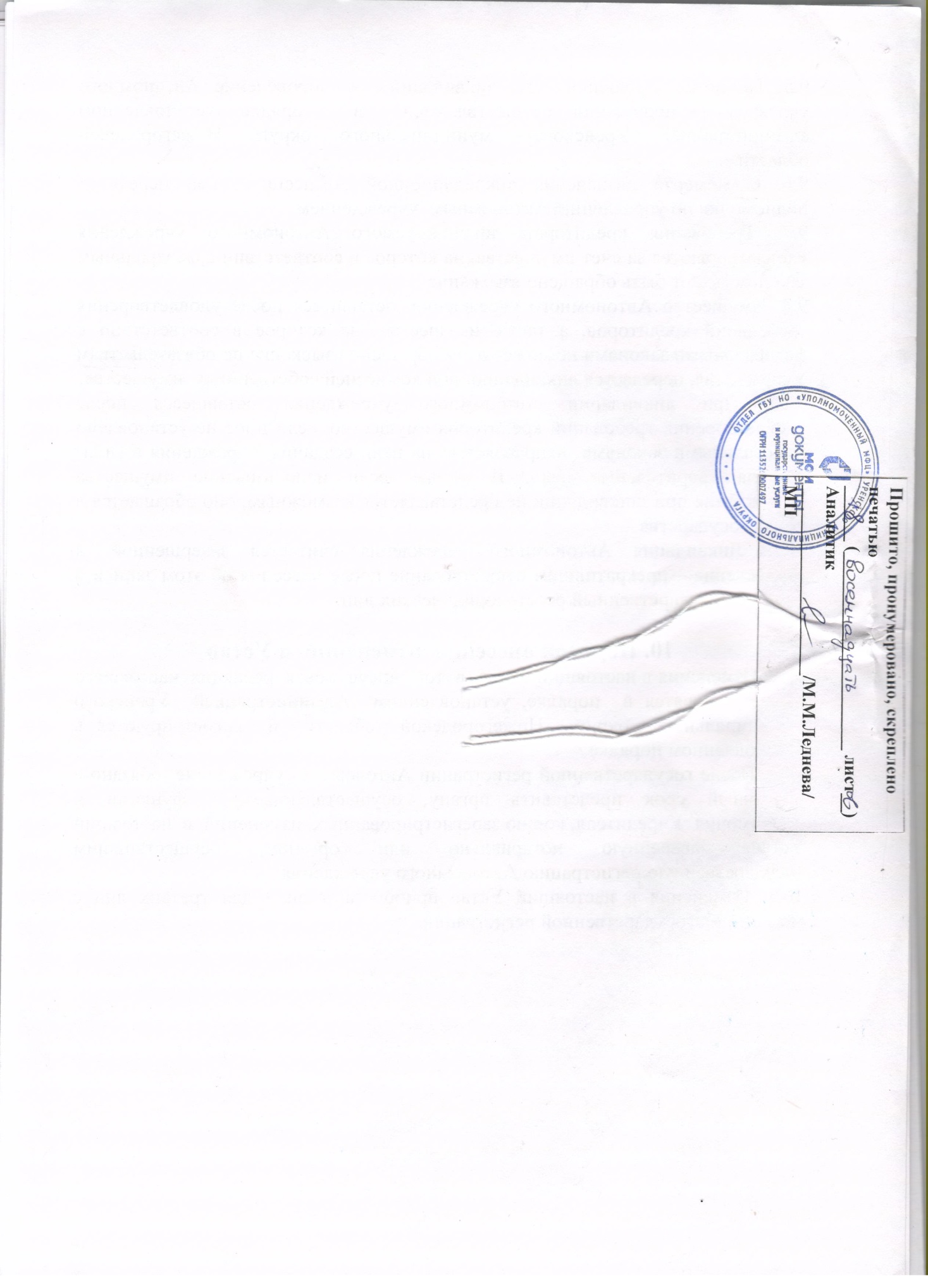 